KERAMICKÉ SOBOTY 2018/19KERAMICKÉ TVOŘENÍ PRO DĚTI I DOSPĚLÉ KERAMICKÉ SOBOTY 2018/19KERAMICKÉ TVOŘENÍ PRO DĚTI I DOSPĚLÉ     6. 10., 3. 11., 24. 11., 12. 1. 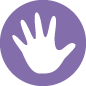 PRACOVIŠTĚ ROZMARÝNEK, ROZMARÝNOVÁ 6, BrnoPRACOVIŠTĚ ROZMARÝNEK, ROZMARÝNOVÁ 6, Brnov čase 10–12 h děti (200 Kč) a tvořící dospělí (300 Kč), netvořící doprovod zdarma v čase 12–15 h dospělí (360 Kč) a studenti (300 Kč) na prvním setkání rozehrajeme Podzimní variace, v listopadu začneme s Přípravou na vánoce (betlémy, ozdoby, věnce …) a budeme vytvářet kouzelná Světýlka a lucerničky a v prosinci si pak vyrobíme Něco do domácnosti.v čase 10–12 h děti (200 Kč) a tvořící dospělí (300 Kč), netvořící doprovod zdarma v čase 12–15 h dospělí (360 Kč) a studenti (300 Kč) na prvním setkání rozehrajeme Podzimní variace, v listopadu začneme s Přípravou na vánoce (betlémy, ozdoby, věnce …) a budeme vytvářet kouzelná Světýlka a lucerničky a v prosinci si pak vyrobíme Něco do domácnosti.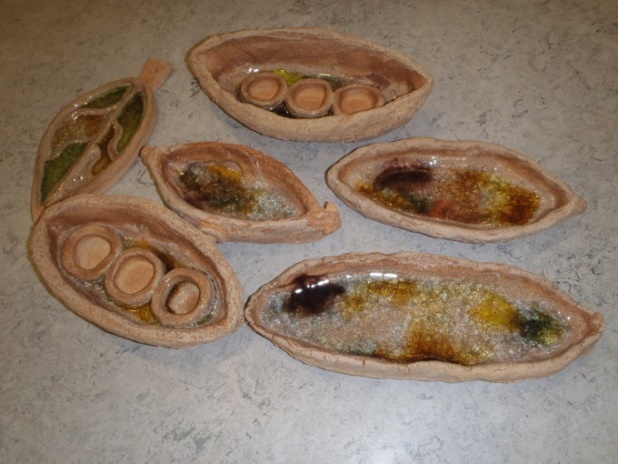 S sebou si vezměte přezůvky a pracovní oblečení do keramické dílny.Těšíme se na Vás Pavla Štěpánková a Jana Babická